Golfclub Altrhein e.V.  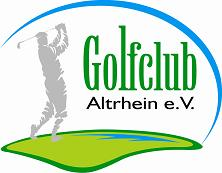 Preis des Vorstands 2015Datum:	    			Samstag 27. Juni 2015		Ort:				Golfclub Altrhein, Im Teilergrund 1, 76437 Rastatt-Plittersdorf											Spielformen:		            Zählspiel über 18 Loch bis Hcp 23,9 , vorgabewirksam 				Einzelzählspiel über 18 Loch nach Stableford ab Hcp 24 ,0  vorgabewirksam				Einzelzählspiel über 9 Loch, vorgabewirksam für Spieler mit Clubvorgabe 45 -54 				verpflichtend, Spieler ab Handicapklasse 2 bis Clubvorgabe 44 können 						wahlweise am 9 oder 18 Loch spielen. Teilnahmeberechtigt:     	Mitglieder des GC Altrhein e.V. sowie geladene Gäste mit einer Stammvorgabe von maximal 54.Teilnehmerzahl:              	Höchstteilnehmerzahl: 48 (Gehen mehr Meldungen ein, entscheidet das frühere Datum des Eingangs der Meldung)Meldeschluss:			Mittwoch, 24. Juni 2015, 20:00 Uhr								(Auch für Teilnehmer nur am Abendessen!!!)	Nenngeld:			Mitglieder:	 	40 €	Alle Preise inklusive Rundenverpflegung und 				Jugendliche:		25 €	Abendessen mit Tischgetränken (Wein, Bier, 									alkfr. Getränke)				Nur Abendessen	20 €Klasseneinteilung:         	18-Lochturnier: 2 Handicapklassen	  9-Lochturnier: 1 HandicapklasseStechen:			Bei Gleichstand nach 18 bzw. 9 Löchern gewinnt:					in der Bruttowertung der Spieler mit dem höheren Handicap					in der Nettowertung der Spieler mit dem niedrigeren Handicap		Preise:		18-Lochturnier: je 3 Brutto Preise Damen und Herren, 2 Netto Preise je Klasse			  	9-Lochturnier:	 1 Nettopreis (Keine Doppelpreisvergabe)Sonderwertung:		Nearest to the PinAnmeldung:			Durch Eintrag in die Meldeliste, telefonisch 07222-154209 oder per E-Mail an 			info@gcaltrhein.de	Bekanntgabe der 		Durch Aushang im Clubhaus oder per TelefonStartzeiten:		Tel.-Nr. 07222-154209, Freitag 26. Juni 2015, ca.13:00 Uhr		Siegerehrung:		Die Siegerehrung und das gemeinsame Abendessen finden im Anschluss an das 	Wettspiel im Clubhaus statt. Preisvergabe nur an AnwesendeSpielleitung:			Heiko Beer, Volker Razum, Jürgen Volz	Spielbedingungen:		Gespielt wird nach den Offiziellen Golfregeln (einschließlich Amateurstatut)des 	Deutschen Golf Verbandes e.V. Das Wettspiel wird nach dem DGV- 	Vorgabensystem ausgerichtet.	(Einsichtnahme in diese Verbandsordnung ist bei der Wettspielleitung möglich)Änderungsvorbehalt:		Die Spielleitung hat in begründeten Fällen bis zum 1.Start das Recht, die 	Ausschreibung zu ändern (Ausnahme: Vorgabenwirksamkeit). Nach dem 1.Start 	sind die Änderungen der Ausschreibung nur bei Vorliegen sehr 	außergewöhnlicher Umstände zulässig.				Gespielt wird von den gelben (Herren) bzw. roten (Damen) AbschlägenDie Warteliste wird im Sekretariat geführt. Für Eintragungen bitte dort melden!Preis des Vorstands 2015Preis des Vorstands 2015Preis des Vorstands 2015Preis des Vorstands 2015Preis des Vorstands 2015Preis des Vorstands 2015Preis des Vorstands 2015Preis des Vorstands 2015Samstag 27. Juni 2015Samstag 27. Juni 2015Samstag 27. Juni 2015Samstag 27. Juni 2015Samstag 27. Juni 2015Samstag 27. Juni 2015Samstag 27. Juni 2015Samstag 27. Juni 2015Meldeschluss Mittwoch, 24.06.2015, 20:00 UhrMeldeschluss Mittwoch, 24.06.2015, 20:00 UhrMeldeschluss Mittwoch, 24.06.2015, 20:00 UhrMeldeschluss Mittwoch, 24.06.2015, 20:00 UhrMeldeschluss Mittwoch, 24.06.2015, 20:00 UhrMeldeschluss Mittwoch, 24.06.2015, 20:00 UhrMeldeschluss Mittwoch, 24.06.2015, 20:00 UhrMeldeschluss Mittwoch, 24.06.2015, 20:00 UhrNr.Name, Vorname, ClubHcp9-LochNr.Name, Vorname, ClubHcp9-Loch9-Loch1Beer, Heiko252Beer, Maximilian263Volz, Jürgen274Volker Razum 285Dietmar Bock296Rudolf Bröstl307Richard Winterle318Otilia Petre329Karola Schmidt3310Franz Bastian341135123613371438153916401741184219432044reserviert2145reserviert2246reserviert2347reserviert2448reserviertTeilnahme nur Abendessen (10,00€)Teilnahme nur Abendessen (10,00€)16273849510